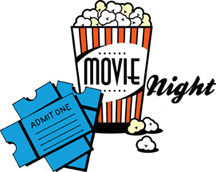 Hello,You may want to view these movies to get another perspective on some of the artists we are discussing:Lust for Life (1956) with Kirk Douglas and Anthony Quinn. The movie is about the artistic life of Vincent van Gogh in the town of Arles.At Eternity’s Gate (2018). Focuses on the final years of painter Vincent van Gogh.Loving Vincent (2017). Biographical animated movie during Van Gogh's final days.The Wolf at the Door (1986) (Danish-French) with Donald Sutherland. The life of artist Paul Gauguin after his return from Tahiti.Gauguin: Voyage to Tahiti (2017) (French) Paul Gauguin feels smothered by the atmosphere prevailing in Paris in the year 1891. Around him, everything is so artificial and conventional: he needs authenticity to renew his art. Failing to convince his wife Mette and his five children to follow him to Paradise Lost, he sets out for Tahiti alone. Once there, he chooses to settle down in Mataiera, a village far away from Papeete, installing himself in a native-made hut. He soon starts working passionately, painting and carving in a style close to the primitive art specific to the island. During his two-year stay the artist will experience poverty, cardiac problems and other displeasures but also happiness in the arms of Tehura, a beautiful young native girl.Modigliani (2004) with Andy Garcia. Biographical film. His struggles with alcohol, marriage, and rivalry with Picasso.Midnight in Paris (2011) directed by Woody Allen. I found this film interesting though is not about art per se, however, it addresses the "happenings" during the late 19th century and early part of the 20th century in Paris.Frida (2002) with Salma Hayek and Alfredo Molina. Biographical film about Khalo' struggle with her life after a trolley accident that paralyzed her for life. Wife of larger-than-life painter Diego Rivera who kept her in the shadow of his fame.The Woman in Gold (2015) with Helen Mirren and Ryan Reynolds. Reclaim of family possessions seized by the Nazis, including Gustav Klimt's famous painting 'Portrait of Adele Bloch-Bauer I'. Based on a true story.Pollock (2000) with Ed Harris. Biographical film about the life of Abstract Expressionist artist Jackson Pollock.Goya’s Ghosts (2006) Biographical drama of Spanish court painter during inquisition and persecution of Jews. With Javier Bardem, Natalie Portman and Stellan Skarsgård. Renoir (2013) (French) Last years of his life and the model who became his muse as well as his son’s lover. Mr. Turner (2014) Last 25 years of 19th century eccentric British painter J.M.W. Turner. Lived secret life with his landlady who became his partner in life in the town of Chelsea. He became to be known as "the painter of light," who preceded Impressionism.Final Portrait (2018) Swiss painter and sculptor Alberto Giacometti during his visit to Paris in 1964. The film explores a friendship with a dear friend who posed for him and the creative process in the mind of an artist. Surviving Picasso (1996) with Anthony Hopkins. A drama told from his mistress viewpoint and mother of his children Claude and Paloma. Artemisia (1997) (French) Artemisia Gentileschi (1593-1653) was one of the first well-known female painters. The movie tells the story of her youth, when she was guided and protected by her father, the painter Orazio Gentileschi. Her professional curiosity about the male anatomy, forbidden for her eyes, led her to the knowledge of sexual pleasure. But she was also well known because in 1612 she had to appear in a courtroom because her teacher, Agostino Tassi, was suspected of raping her.Egon Schiele (2016) (German)Incognito (1998) Master art forger Harry Donovan (Jason Patric) accepts a commission to paint a fake Rembrandt that could end up being worth a small fortune. While working on the painting, he romances art student Marieke (Irène Jacob), who later reveals herself to be a Rembrandt expert employed by the men who hired Harry to make the forgery. Marieke believes that the painting won't pass for a genuine Rembrandt, and Harry's employers are rather displeased with his failure, forcing him to flee for his life.Finding Altamira (2016) starring Antonio Banderas, and directed by Hugh HudsonFinal Portrait (2018) The story of Swiss painter and sculptor Alberto Giacometti.Rodin (2018) drama film directed by Jacques Doillon. It was selected to compete for the Palme d'Or in the main competition section at the 2017 Cannes Film Festival. The film received generally negative reviews from the major aggregator surveys.Surviving Picasso (1996) The passionate Merchant Ivory drama tells the story of Françoise Gilot (Natascha McElhone), the only lover of Pablo Picasso (Sir Anthony Hopkins) who was strong enough to withstand his ferocious cruelty, and move on with her life.Painter (2020) Set in the contemporary art world of Los Angeles. Joanne Marco, a wealthy art collector and benefactor, has been searching for an artistic genius. When she discovers a young, unknown painter named Aldis Browne, she becomes obsessed with him and his talent. Joanne invites Aldis to move into her mansion where she can watch over him and foster his talent. When Aldis' first solo show is deemed a critical failure, Aldis flees Joanne's home and the city. But Joanne swiftly lures him back with a frightening gift from his past.The movies are available on Netflix, Amazon, Kanopy or other online movie providers.Enjoy the movies.